EYFS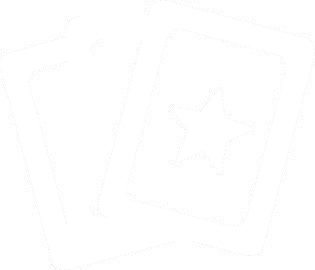 Teachingfor Creativity Taster CardsQuick challenges to practise creative habits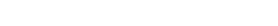 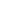 The Five Creative Habits of Mind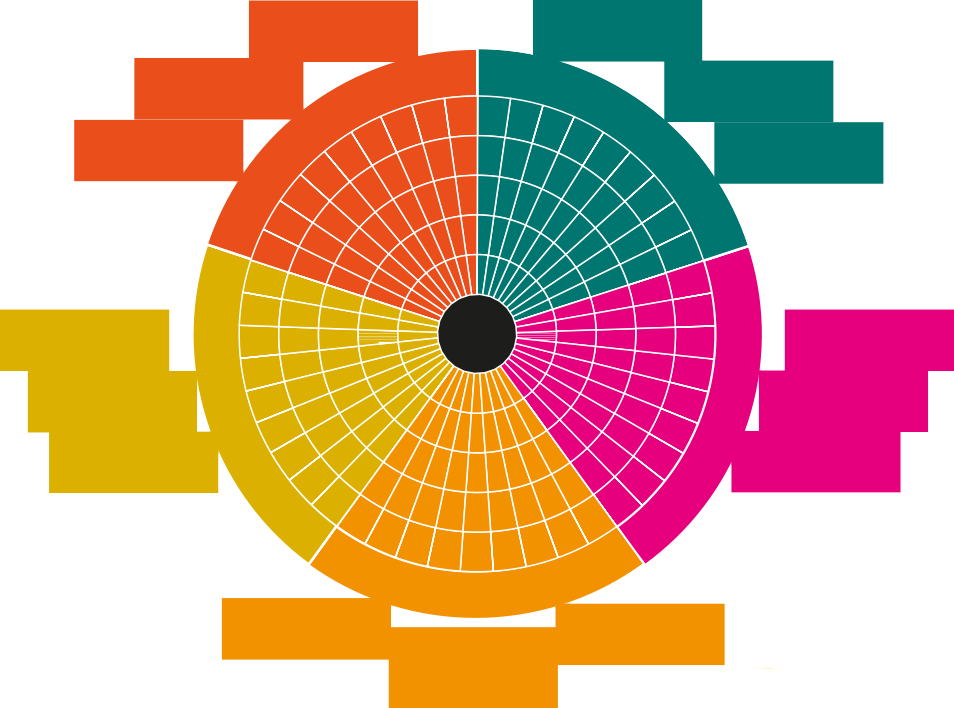 A New Direction, like many others, believes that creativity can be taught, and we want to support schools and teachers to feel equipped to do just this.The pedagogies underpinning our Teaching for Creativity work come from the five Creative Habits of Mind – a concept developed from decades of research by Bill Lucas and colleagues which has now been widely adopted into learning policies across the globe. The Creative Habits of Mind are a great tool for tracking the development of your students’ creativity.To find out more, visit: anewdirection.org.uk/teaching-for-creativityHow to use these cardsThese cards have been designed for Early Years and Foundation Stage groups and settings.They could work within different subjects and can be short 15-minute sessions or longer depending on the needs of your children.The reflection questions are aimed at educators to help you reflect on children’s actions and assess their progress through observation.We know that educators in these settings will know how best to adapt activities for their students, but we hope these cards help you to think about how to deliberately use pedagogies for the 5 creative habits in activities with your students.Conducting with TeddyUnderHeritage BagsUnderCollaborative: Children work as a group both through playing together, following instructions and honing their listening and watching. It supports them to take turns and make choices.Inquisitive: This activity develops curiosity about identity and community and encourages children’s confidence around talking about and sharing things about themselves.Tape TimeUnd3erStory Telling with Objects3-5Persistent: Some children will create their own physical challenges within these defined spaces and will demonstrate persistence and trying different things out or do an activity until they have accomplished or mastered it.Imaginative - Playing with Possibilities:Through playful experimentation, children explore possibilities and lookfor connections, linking their existing knowledge and understanding of the world.Group Story Score3-5Windows3-5Collaborative - Co-operating Appropriately:Children work as a group to make decisions, listening to each other’s suggestions and turn-taking to achieve a small performance.Inquisitive - Wondering & Questioning:This supports students to think of different kinds of questions, provokes curiosity about a topic and starts to develop deeper discussions.Persistent - Sticking with Difficulty:Children are encouraged to use their bodies to overcome a challenge. These types of movement activities support hand-eye coordination and body/spatial awareness, relieve body stress and support greater levels of self-regulation.Disciplined – Crafting and Improving:This activity requires patience and the ability to analyse failures. Some children will find that the spaghetti breaks easily while others will find their towers collapsing so reflection and refining is a continuous loop throughout the activity.We hope you enjoy exploring the activities in these Taster Cards!To find out more about our Teaching for Creativity work & browse more free resources, visit:anewdirection.org.uk/ teaching-for-creativityWe’d also love to hear your thoughts! Drop us an email or get involved on social media:#TeachingforCreativity @anewdirection.org.uk@A_New_Direction @anewdirection_ldnResource writer:Angeline Conaghan from Groundswell Arts